My digital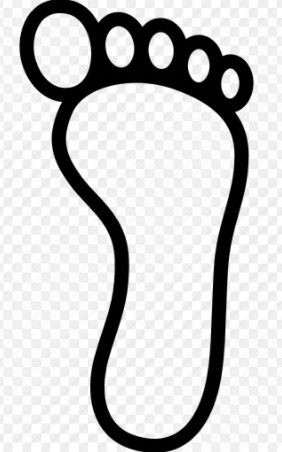 footprintFavourite apps: Netflix, YouTube, TwinspaceWebsites visited: Word Reference, Skype, ViberGames played: Anagram, Pacman Music downloads: I listen music on YouTubeOther: Duolingo, Unsplash 